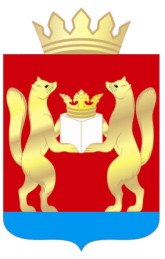 АДМИНИСТРАЦИЯ  ТАСЕЕВСКОГО  РАЙОНАП О С Т А Н О В Л Е Н И Е  О внесении изменений в постановление администрации Тасеевского района от 15.02.2022 № 59 «Об утверждении Порядка предоставления субсидий субъектам малого и среднего предпринимательства и физическим лицам, применяющим специальный налоговый режим «Налог на профессиональный доход» на возмещение затрат при осуществлении предпринимательской деятельности»В соответствии со статьей 78 Бюджетного кодекса Российской Федерации, Постановлением Правительства Российской Федерации «Об общих требованиях к нормативным правовым актам, муниципальным правовым актам, регулирующим предоставление субсидий, в том числе грантов в форме субсидий,  юридическим лицам, индивидуальным предпринимателям, а также физическим лицам - производителям товаров, работ, услуг, и о признании утратившим силу некоторых актов Правительства Российской Федерации и отдельных положений некоторых актов Правительства Российской Федерации» от 18.09.2020 № 1492,  Постановлением  Правительства Красноярского края от 30.09.2013 № 505-п «Об утверждении государственной программы Красноярского края «Развитие инвестиционной деятельности, малого и среднего предпринимательства», в целях реализации муниципальной программы «Развитие малого и среднего предпринимательства на территории Тасеевского района», утвержденной постановлением администрации Тасеевского района от 13.12.2016  № 693, руководствуясь ст. 28, 46, 48 Устава Тасеевского района,ПОСТАНОВЛЯЮ:1.Внести в постановление администрации Тасеевского района от 15.02.2022 № 59 «Об утверждении Порядка предоставления субсидий субъектам малого и среднего предпринимательства и физическим лицам, применяющим специальный налоговый режим «Налог на профессиональный доход» на возмещение затрат при осуществлении предпринимательской деятельности» следующие изменения:1.1. Подпункт 4 пункта 1.9 приложения  к постановлению изложить в следующей редакции: «наличие официально трудоустроенных работников на 1 января года  подачи заявки в количестве не менее 2-х человек, включая индивидуальных предпринимателей).»;1.2. Пункт 2.2. приложения  к постановлению дополнить абзацем следующего содержания: «Администрация Тасеевского района вправе проводить отбор получателей субсидии для предоставления субсидии многократно в течение финансового года до полного использования бюджетных средств, предусмотренных на эти цели в текущем году.»;1.3. Пункт 2.3.1 приложения  к постановлению дополнить подпунктом «9) не должен находится в реестре недобросовестных поставщиков (подрядчиков, исполнителей).».1.4. Пункт 2.4 приложения  к постановлению дополнить абзацем следующего содержания: «Документы, указанные в подпунктах 5-8 настоящего пункта предоставляются заявителем по собственной инициативе.».1.5. Подпункт 1 пункта 3.5. приложения  к постановлению изложить в следующей редакции: «1) обязательство получателя субсидии – субъекта малого и среднего предпринимательства о сохранении численности работников по состоянию на 31 декабря года получения субсидии и по состоянию на 31 декабря года, следующего за годом получения субсидии, в размере не менее 80 процентов среднесписочной численности работников получателя поддержки на 1 января года получения субсидии, а также не прекращения деятельности по состоянию на 31 декабря в течение двух лет, следующих за годом получения субсидии,обязательство получателя субсидии – самозанятого гражданина о не прекращении деятельности по состоянию на 31 декабря года, следующего за годом получения субсидии;».1.6. Подпункт 3 пункта 3.5. приложения  к постановлению дополнить словами «в соответствии с пунктом 3.7 настоящего Порядка;».1.7. Пункт 3.7. приложения  к постановлению изложить в следующей редакции: «Результат предоставления субсидии, а также показатели, необходимые для достижения результата предоставления субсидии, устанавливаются Администрацией Тасеевского района в соглашении.Плановые значения показателей устанавливаются заявителем при подаче заявки. Результатом предоставления субсидии являются:1) осуществление (не прекращение) деятельности.Плановое значение показателя соответствует значению по состоянию на 1 января года получения субсидии. Отчетное значение показателя должно соответствовать его плановому значению в следующие отчетные периоды: - по состоянию на 31 декабря года получения субсидии;- по состоянию на 31 декабря года, следующего за годом получения субсидии, для получателей субсидии – физических лиц, применяющих специальный налоговый режим «Налог на профессиональный доход»;по состоянию на 31 декабря в течение двух лет, следующих за годом получения субсидии, для получателей субсидии – субъектов малого и среднего предпринимательства;2) количество сохраненных рабочих мест субъектом малого              и среднего предпринимательства (единиц).Плановое значение показателя соответствует значению списочной (фактической) численности работников у субъекта малого и среднего предпринимательства по состоянию на 1 января года получения субсидии. Отчетное значение показателя по сравнению с его плановым значением должно быть на уровне не менее 80 процентов в следующие отчетные периоды:по состоянию на 31 декабря года получения субсидии;по состоянию на 31 декабря года, следующего за годом получения субсидии;Показателями, необходимыми для достижения результата предоставления субсидии, являются:3) размер среднемесячной заработной платы в расчете на одного работника у субъекта малого и среднего предпринимательства (рублей).Плановое и отчетное значение показателя рассчитывается согласно данным, отраженным в расчете по страховым взносам за отчетный период. Это средний показатель отношения суммы выплат и иных вознаграждений, начисленных в пользу физических лиц, без учета сумм, не подлежащих обложению страховыми взносами, к величине среднесписочной численности работающих у заявителя за отчетный период, если заявитель является работодателем. Отчетное значение показателя по сравнению с его плановым значением должно быть на уровне не менее 80 процентов в следующие отчетные периоды:- по состоянию на 31 декабря года получения субсидии;- по состоянию на 31 декабря года, следующего за годом получения субсидии. 4) среднесписочная численность работников у субъекта малого              и среднего предпринимательства (человек).Плановое значение показателя соответствует значению средне-списочной численности работников в расчете по страховым взносам за финансовый год, предшествующий году получения субсидии. Отчетное значение показателя по сравнению с его плановым значением должно быть на уровне не менее 80 процентов в следующие отчетные периоды:- по состоянию на 31 декабря года получения субсидии;- по состоянию на 31 декабря года, следующего за годом получения субсидии».  1.8. Пункт 4.1. приложения  к постановлению изложить в следующей редакции: «Получатель субсидии ежегодно в срок до 01 мая года, следующего за отчетным периодом, представляет в администрацию Тасеевского района:1) отчет о достижении результата предоставления субсидии и значений показателей, необходимых для достижения  результата предоставления субсидии, за соответствующий отчетный период (год) по форме, согласно заключенному соглашению с приложением подтверждающих документов;2) копии документов бухгалтерской (финансовой) отчетности, налоговых деклараций за предшествующий календарный год с отметкой налогового органа о принятии».1.9. Пункт 5.4 приложения  к постановлению изложить в следующей редакции: «При не достижении значений показателей результативности и значений, необходимых для достижения результата предоставления субсидии, возврату подлежит субсидия:- в полном объеме при не достижении показателя, указанного в подпункте1 пункта 3.7 настоящего Порядка; - часть субсидии при не достижении показателей, указанных в подпунктах 2-4 пункта 3.7 настоящего Порядка, сумма которой рассчитывается по каждому недостигнутому показателю по формуле: V возврата = (С х k) х 0,33, где:С - размер субсидии, предоставленной получателю субсидии;k - коэффициент возврата субсидии.Коэффициент возврата субсидии, отражающий уровень недостижения значения показателя, необходимого для достижения результата предоставления субсидии,  рассчитывается по формуле:k = 1 – (n / p), где:n - фактически достигнутое значение показателя, необходимого для достижения результата предоставления субсидии;p - плановое значение показателя, необходимого для достижения результата предоставления субсидии, установленное соглашением о предоставлении субсидии.0,33 – значение корректирующего коэффициента.»1.10. Приложение №8 к Порядку предоставления субсидий субъектам малого и среднего предпринимательства и физическим лицам, применяющим специальный налоговый режим «Налог на профессиональный доход» на возмещение затрат при осуществлении предпринимательской деятельности исключить.2. Установить, что:1) при предоставлении субсидии на возмещение затрат при осуществлении предпринимательской деятельности (далее – субсидии), предусмотренных Положением, в соответствии с пунктом 2 Постановления Правительства Российской Федерации от 05.04.2022 N 590 "О внесении изменений в общие требования к нормативным правовым актам, муниципальным правовым актам, регулирующим предоставление субсидий, в том числе грантов в форме субсидий, юридическим лицам, индивидуальным предпринимателям, а также физическим лицам - производителям товаров, работ, услуг и об особенностях предоставления указанных субсидий и субсидий из федерального бюджета бюджетам субъектов Российской Федерации в 2022 году" применяются следующие условия:срок окончания приема пакетов документов для участия в конкурсе и получения субсидии, установленный подпунктом 1 пункта 2.2 Порядка, может быть сокращен до 10 календарных дней, следующих за днем размещения объявления о проведении конкурса;у заявителя (получателя субсидии) на дату, установленную пунктом 2.3.1 Порядка, может быть неисполненная обязанность по уплате налогов, сборов, страховых взносов, пеней, штрафов, процентов, подлежащих уплате в соответствии с законодательством Российской Федерации о налогах и сборах, не превышающая 300 тыс. рублей;заявитель (получатель субсидии) не должен находиться в реестре недобросовестных поставщиков (подрядчиков, исполнителей) в связи с отказом от исполнения заключенных государственных (муниципальных) контрактов о поставке товаров, выполнении работ, оказании услуг по причине введения политических или экономических санкций иностранными государствами, совершающими недружественные действия в отношении Российской Федерации, граждан Российской Федерации или российских юридических лиц, и (или) введением иностранными государствами, государственными объединениями и (или) союзами и (или) государственными (межгосударственными) учреждениями иностранных государств или государственных объединений и (или) союзов мер ограничительного характера;в случае возникновения обстоятельств, приводящих к невозможности достижения получателем субсидии значений результатов предоставления субсидии, в целях достижения которых предоставляется субсидии, в сроки, определенные в соглашении о предоставлении субсидии, главный распорядитель бюджетных средств, до которого в соответствии с бюджетным законодательством Российской Федерации как получателя бюджетных средств доведены в установленном порядке лимиты бюджетных обязательств на предоставление субсидии на соответствующий финансовый год, по согласованию с получателем субсидии вправе принять решение о внесении изменений в соглашение о предоставлении субсидии в части продления сроков достижения результатов предоставления субсидии (но не более чем на 24 месяца) без изменения размера субсидии. В случае невозможности достижения результата предоставления субсидии без изменения размера субсидии главный распорядитель как получатель бюджетных средств вправе принять решение об уменьшении значения результата предоставления субсидии;2) действие подпункта 2 пункта 2.3.1 Порядка приостановлено до 01.01.2023;3) подпункт 9 пункта 2.3.1 Порядка действует до 01.01.2023.3.Опубликовать настоящее постановление на официальном сайте администрации Тасеевского района в сети Интернет.  4.Контроль за выполнением настоящего постановления возложить на заместителя Главы района по оперативному управлению Машукова Н.С.5.Постановление вступает в силу с момента официального опубликования.Глава Тасеевского района                                                            К.К. Дизендорф                           16.11.2022с. Тасеево                             № 577